Муниципальное дошкольное образовательное учреждение «Детский сад № 95»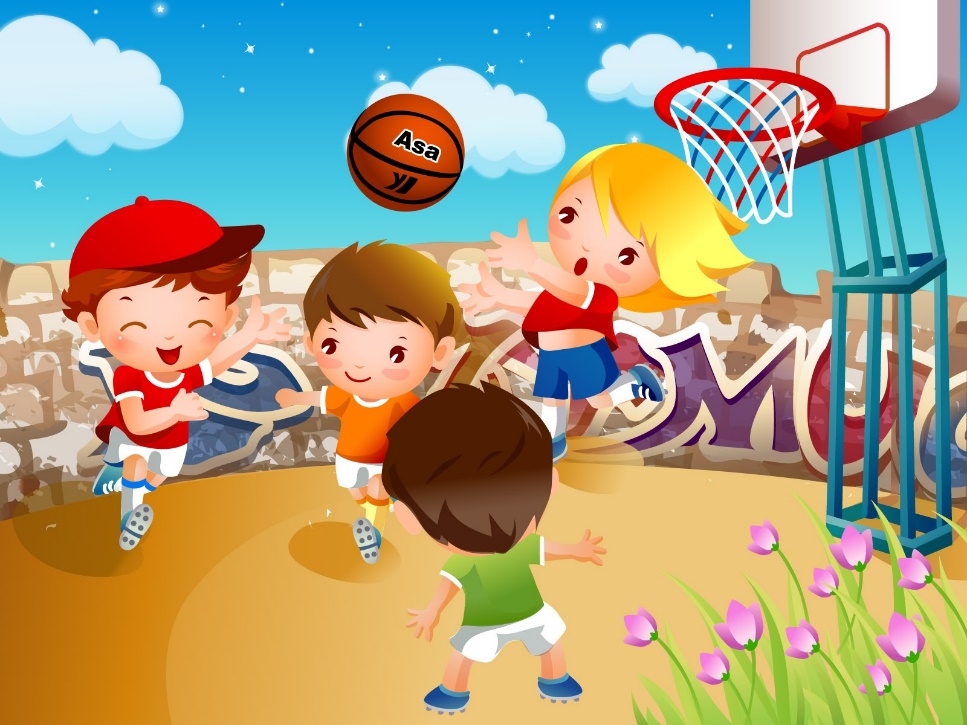 Автор-составитель: Юмплюд Светлана Александровна, инструктор по ФКУважаемые родители!     В июне в нашем детском саду прошел 4 этап Фестиваля «Дошкольник, на старт!»: «Здравствуй, лето!». Воспитанники старших и подготовительных групп выполняли следующие задания: бросок по   баскетбольному кольцу, «Меткий футболист» и «Дружные волейболисты». Победители награждены грамотами. 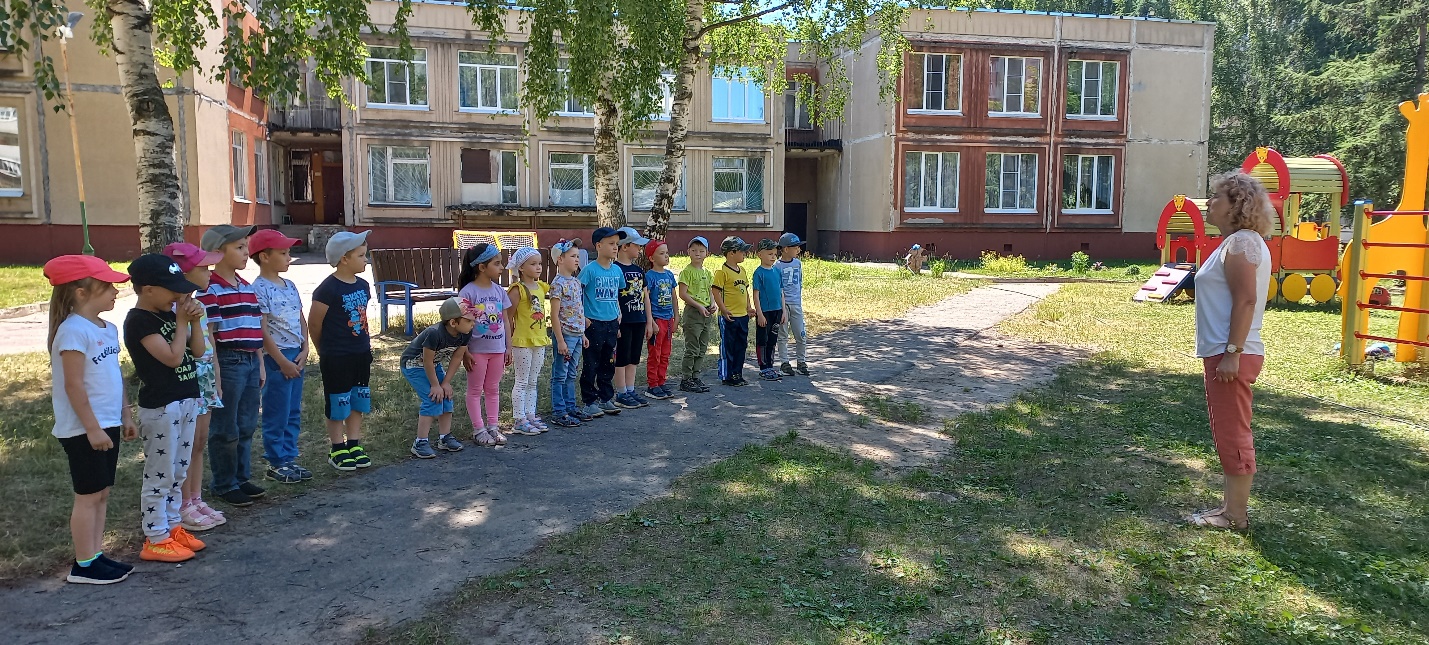 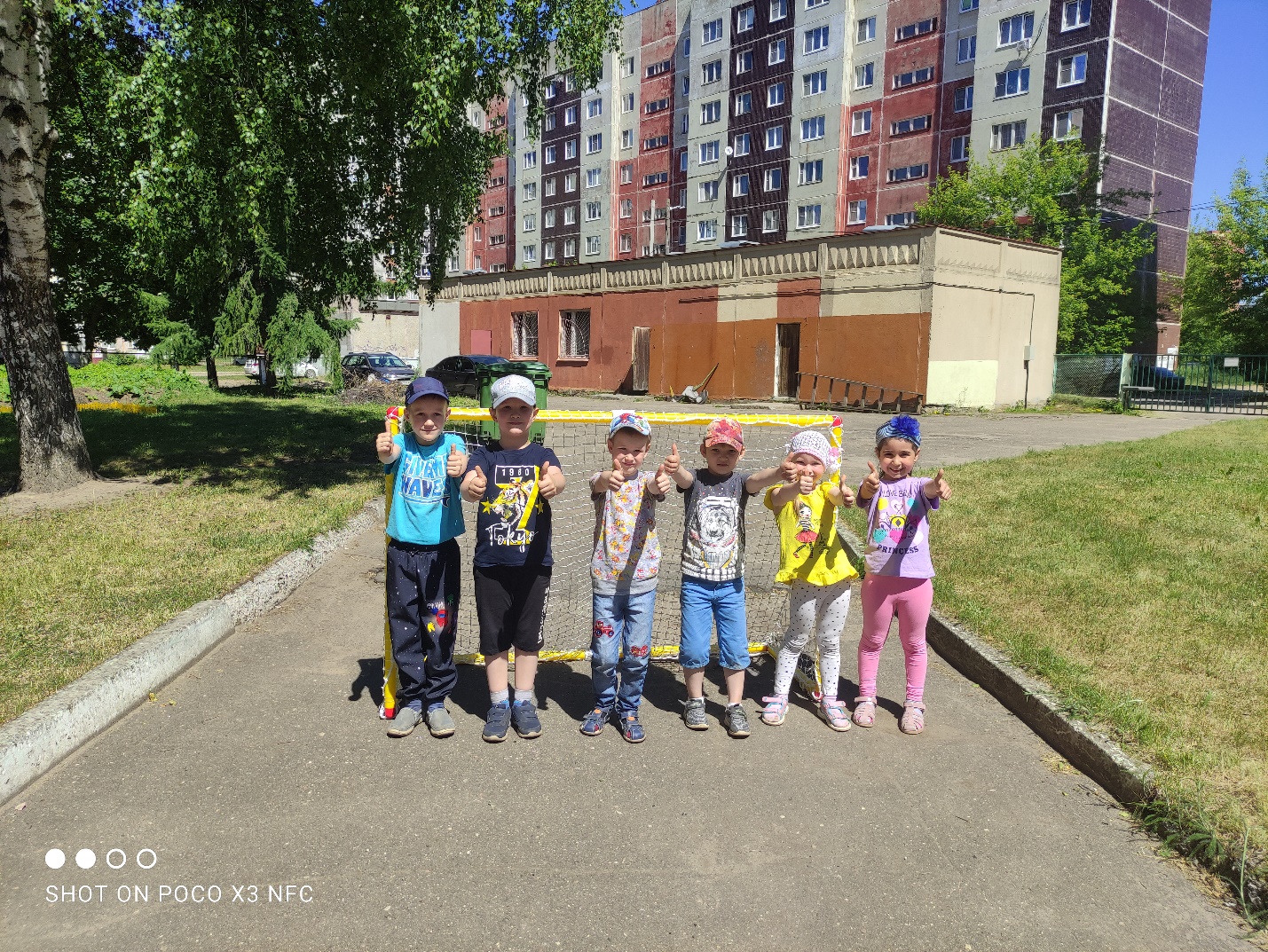 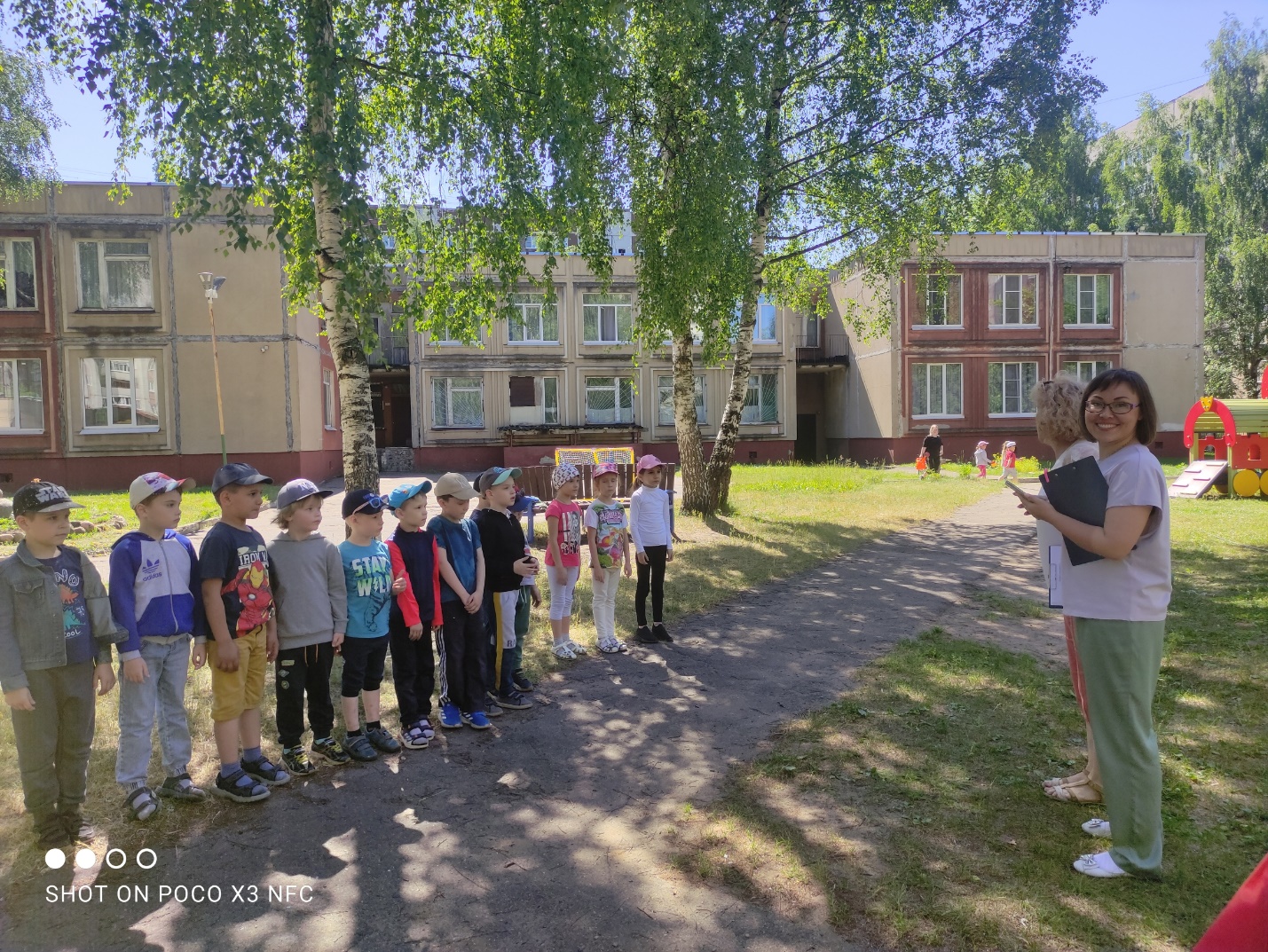 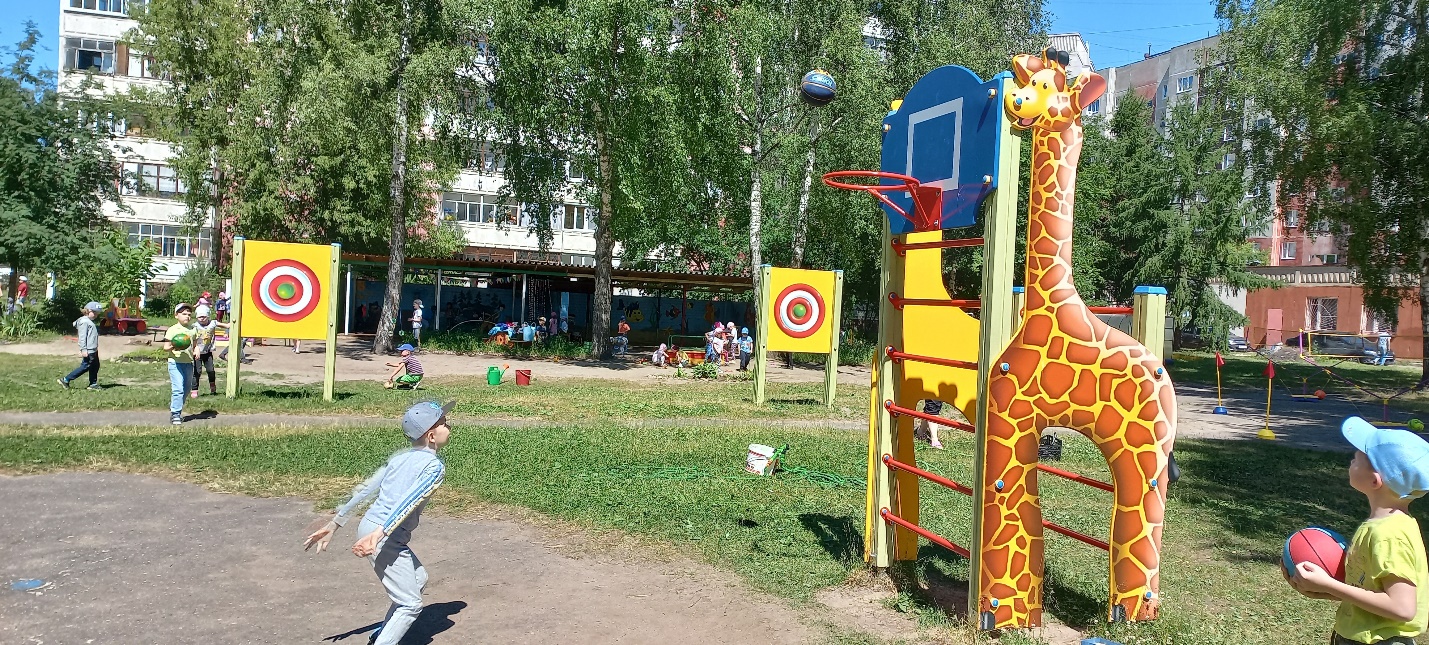 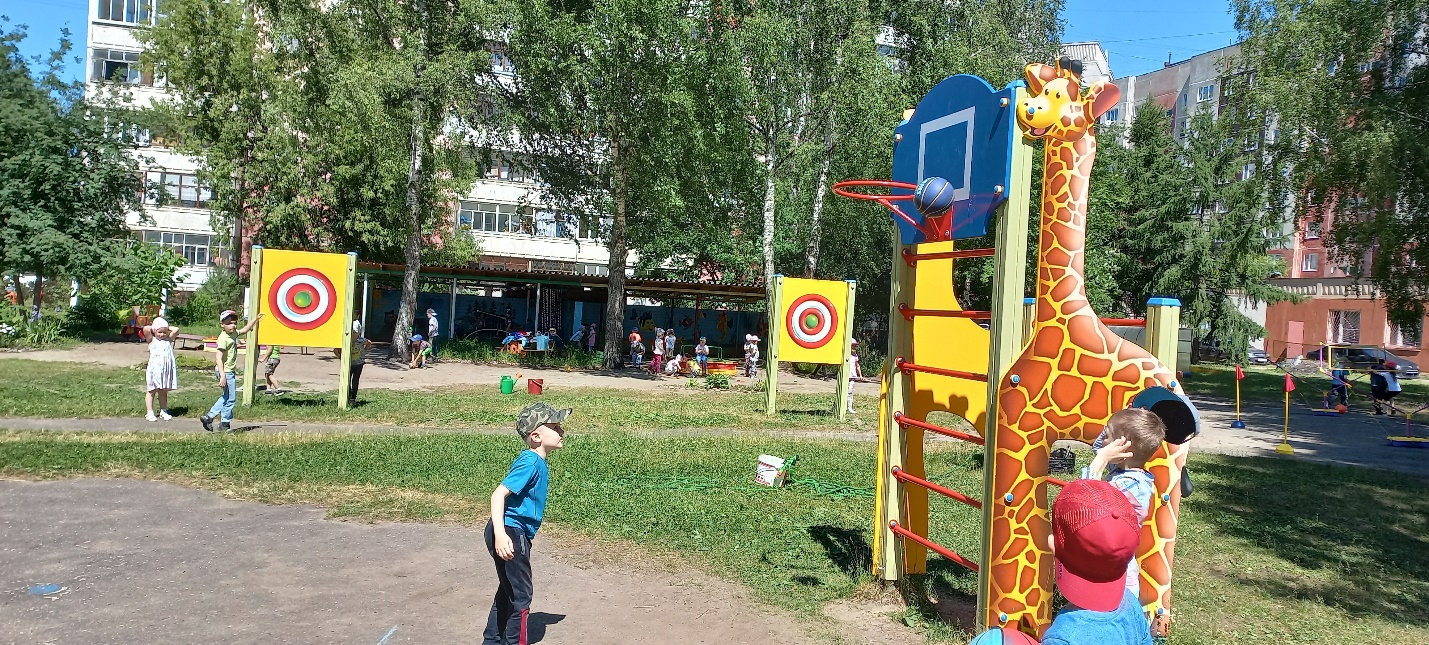 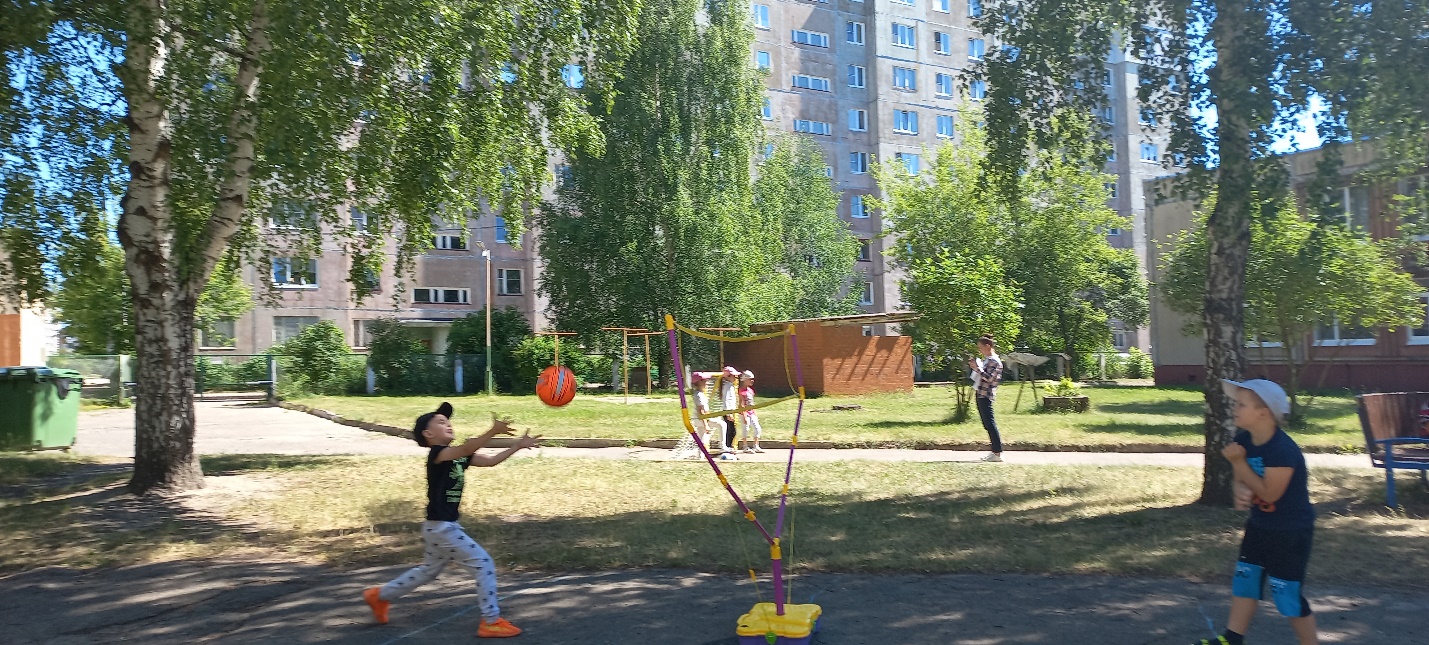 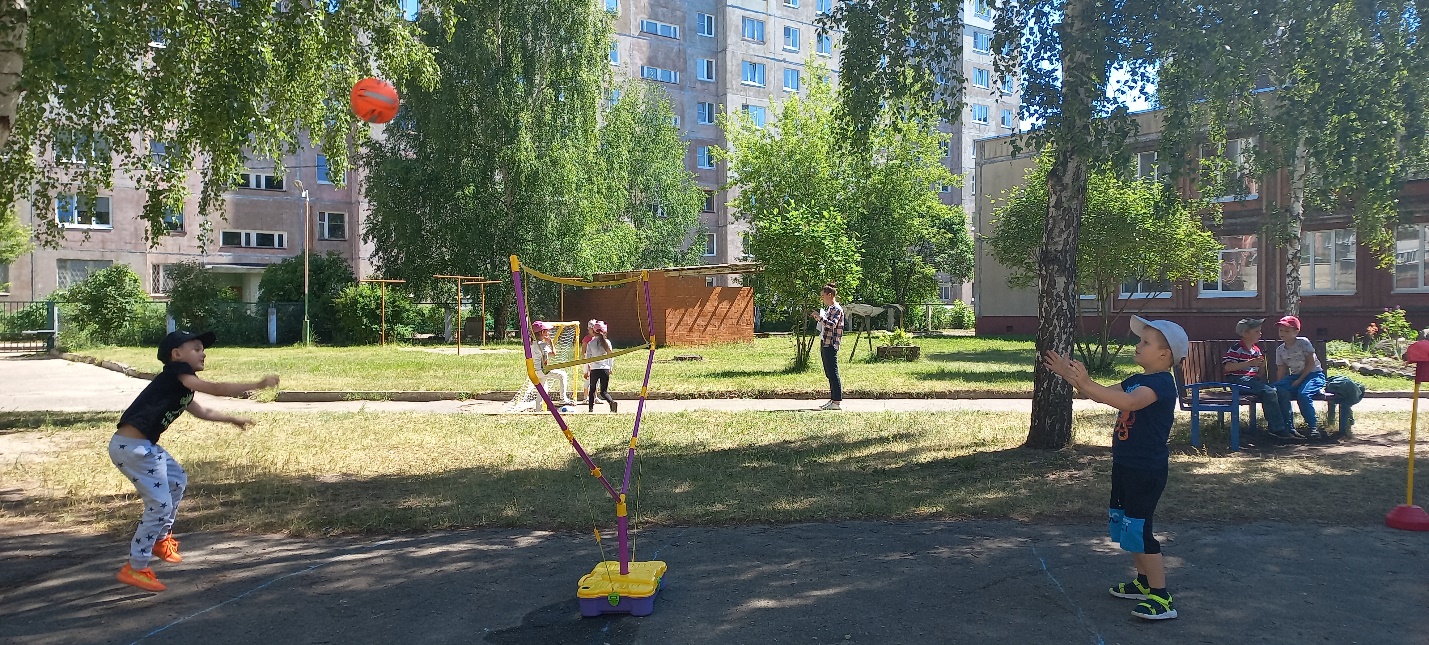 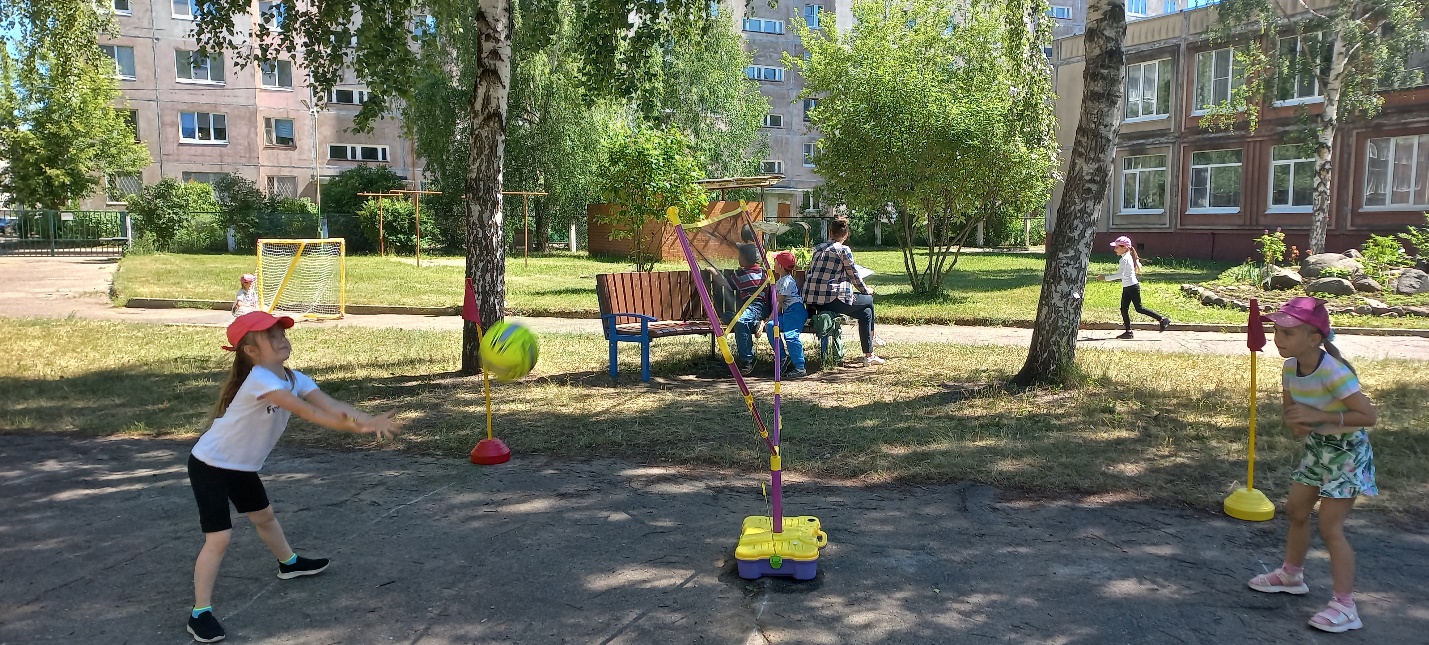 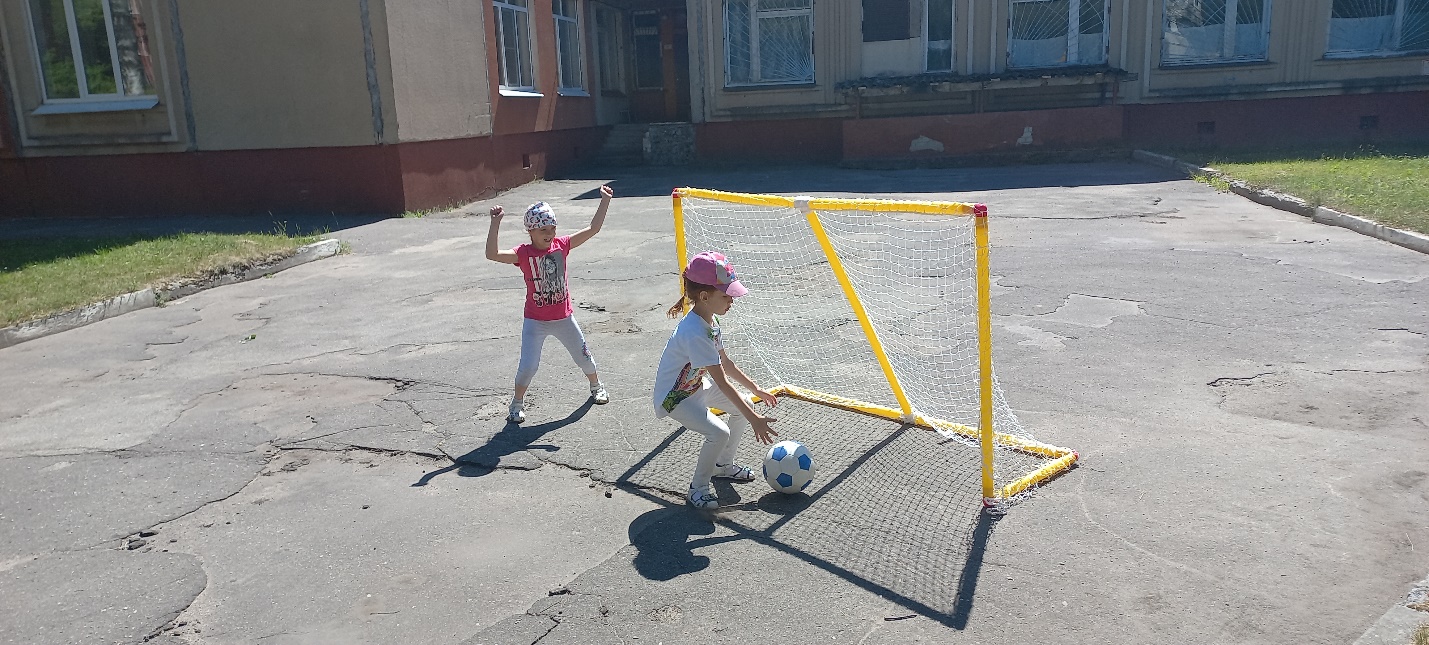 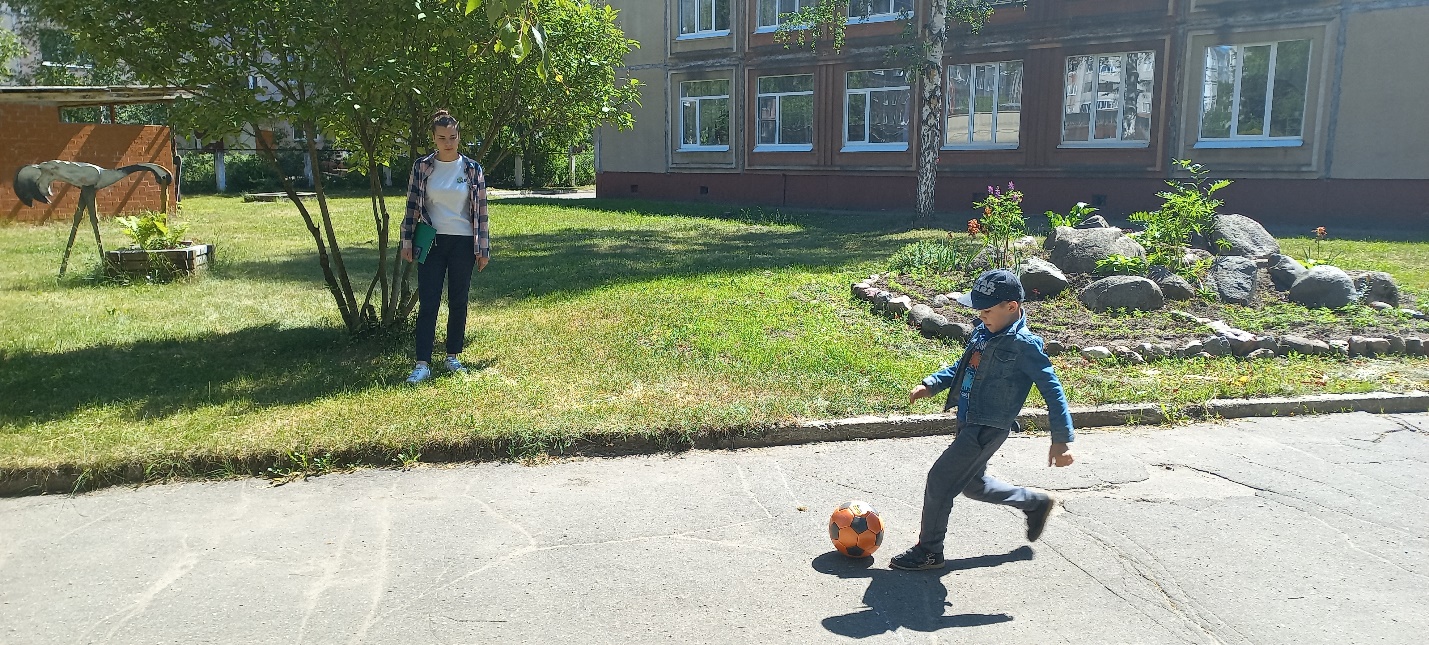 МОЛОДЦЫ! ВСЕМ ХОРОШЕГО ЛЕТА И НОВЫХ ПОБЕД!